LAKRITSI-PANNACOTTA 4 annosta/G/MU/15 minuuttia + hyytyminen 4-12 tuntia Uudista helppo jälkiruoka lakutoffeella. Suussa sulava lakritsinystävän jälkiruoka valmistuu vain neljästä raaka-aineesta. Helppo pannacotta syntyy nopeasti ja sen voi valmistaa jo edellisenä päivänä.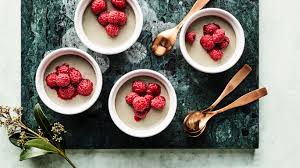 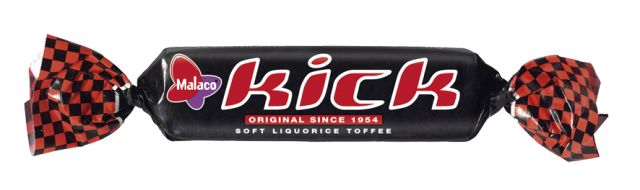 1 ½ Liivatelehteä4 (à 19 g)Lakritsitoffeepatukkaa (Kick)1 prk (2 dl)Kuohukermaa1 dl MaitoaPakaste vadelmia Liota liivatteita kylmässä vedessä 5 minuuttia.Paloittele toffeet kattilaan. Lisää kerma ja kuumenna hiljalleen sekoitellen, kunnes toffeet sulavat. Lisää puristetut liivatteet. Sekoita maito joukkoon.Kaada pieniin kulhoihin ja hyydytä jääkaapissa vähintään 4 tuntia.Tarjoa kotimaisten vadelmien kanssa. Liota liivatteita kylmässä vedessä 5 minuuttia.Paloittele toffeet kattilaan. Lisää kerma ja kuumenna hiljalleen sekoitellen, kunnes toffeet sulavat. Lisää puristetut liivatteet. Sekoita maito joukkoon.Kaada pieniin kulhoihin ja hyydytä jääkaapissa vähintään 4 tuntia.Tarjoa kotimaisten vadelmien kanssa. 